Pin Lithium mang lại hiệu suất caoPin lithium-air là một sản phẩm tiềm năng mang đến một bước tiến quan trọng trong ngành công nghiệp chế tạo pin. Trong khi các loại pin thông thường có kết cấu khép kín với các tấm oxit kim loại nặng và chất oxy hóa bên trong thì pin lithium-air lại tiết kiệm khá nhiều trọng lượng dư thừa do sử dụng tấm oxit nhẹ hơn và tận dụng oxy trong không khí để tạo ra nguồn năng lượng.Pin lithium-air hoạt động bằng cách lấy oxy từ không khí sau đó cất trữ nó vào trong các catot cấu trúc nano carbon. Trong quá trình xả điện oxy sẽ phản ứng với các ion lithium tạo ra lithium peroxide  và từ đó sinh ra điện năng. Khi người dùng cắm điện sạc cho pin thì khí oxy sẽ được trả lại không khí và lithium quay trở lại cực dương. Quá trình này xảy ra đơn giản như thể pin đang "thở" và hoàn toàn thân thiện với môi trường.Để hiểu rõ hơn Cục Thông tin KH&CN quốc gia xin giới thiệu một số bài nghiên cứu đã được xuất bản chính thức và các bài viết được chấp nhận đăng trên những cơ sở dữ liệu học thuật chính thống. 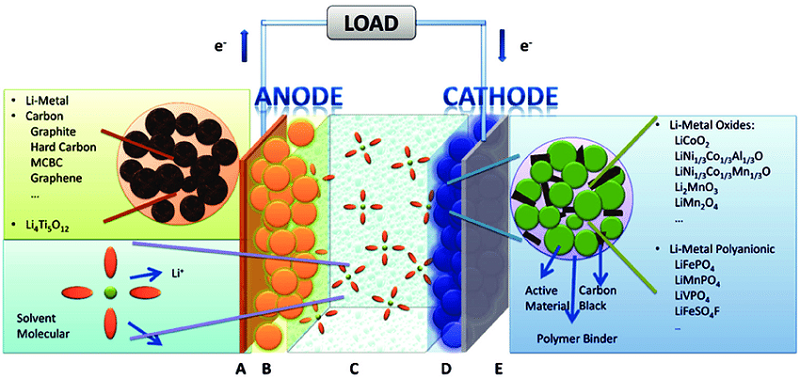 1. Springer 1. Advances in bioleaching of waste lithium batteries under metal ion stress
Xu Zhang, Hongjie Shi, Ningjie Tan, Minglong Zhu… in Bioresources and Bioprocessing (2023)
https://link.springer.com/content/pdf/10.1186%2Fs40643-023-00636-5.pdf?pdf=core2. Silane-modified Li6.4La3Zr1.4Ta0.6O12 in thermoplastic polyurethane-based polymer electrolyte for all-solid-state lithium battery
Tingting Yang, Chi-Te Chin, Ching-Hsiang Cheng… in Journal of Solid State Electrochemistry (2023)
https://link.springer.com/content/pdf/10.1007%2Fs10008-023-05535-5.pdf?pdf=core3. A novel approach for surface defect detection of lithium battery based on improved K-nearest neighbor and Euclidean clustering segmentation
Xinhua Liu, Lequn Wu, Xiaoqiang Guo… in The International Journal of Advanced Manu… (2023)
https://link.springer.com/content/pdf/10.1007%2Fs00170-023-11507-w.pdf?pdf=core4. Eddy current separation of broken lithium battery products in consideration of the shape factor
Yuxuan Bai, Huabing Zhu, Lei Zu, Haijun Bi in Journal of Material Cycles and Waste Manag… (2023)
https://link.springer.com/content/pdf/10.1007%2Fs10163-023-01681-0.pdf?pdf=core5. The Critical Role of Fillers in Composite Polymer Electrolytes for Lithium Battery
Xueying Yang, Jiaxiang Liu, Nanbiao Pei, Zhiqiang Chen, Ruiyang Li… in Nano-Micro Letters (2023)
https://link.springer.com/content/pdf/10.1007%2Fs40820-023-01051-3.pdf?pdf=core6. Bulk and interface-strengthened Li7P2.9Sb0.1S10.65O0.15I0.2 electrolyte via dual-source doping for all-solid-state lithium-sulfur batteries
Bo-Sheng Zhao 赵博生, Peng Chen 陈鹏, Xue-Ping Gao 高学平 in Science China Materials (2023)
https://link.springer.com/content/pdf/10.1007%2Fs40843-022-2182-0.pdf?pdf=core7. Ultrathin thiol-ene crosslinked polymeric electrolyte for solid-state and high-performance lithium metal batteries
Zhifeng Li 李志峰, Tianyi Wang 王天羿, Lei Zhong 钟雷, Min Xiao 肖敏… in Science China Materials (2023)
https://link.springer.com/content/pdf/10.1007%2Fs40843-022-2259-3.pdf?pdf=core2. Sciencedirect1. Semi-metallic bilayer borophene for lithium-ion batteries anode material: A first-principles study
Chemical Physics 30 March 2023 Volume 571 (Cover date: 1 July 2023) 111911
Miaogen Chen, Yilian Dai, Jing Zhang
https://www.sciencedirect.com/science//pii/S0301010423000939/pdfft?md5=5ce43f694bf0ad40b176d6d3de123ddd&pid=1-s2.0-S0301010423000939-main.pdf2. Self-supporting cathodes with conductive composite interlayer for high performance bendable lithium-sulfur batteries
Journal of Energy Storage 27 June 2023 Volume 71 (Cover date: 1 November 2023) 108072
Wenqiang Wang, Han Li, Gengchao Wang
https://www.sciencedirect.com/science//pii/S2352152X2301469X/pdfft?md5=0e4b53fb3a52b70b5f36640365a020a6&pid=1-s2.0-S2352152X2301469X-main.pdf3. Dual modified NCMA cathode with enhanced interface stability enabled high-performance sulfide-based all-solid-state lithium battery
Chemical Engineering Journal 25 June 2023 Volume 471 (Cover date: 1 September 2023) 144405
Kai Yang, Yiming Sun, Lianqi Zhang
https://www.sciencedirect.com/science//pii/S1385894723031364/pdfft?md5=af65dece4b316051b502d1193e32248a&pid=1-s2.0-S1385894723031364-main.pdf4. A method to prolong lithium-ion battery life during the full life cycle
Cell Reports Physical Science Available online 20 June 2023 In press, corrected proof 101464
Jiangong Zhu, Wentao Xu, Helmut Ehrenberg
https://www.sciencedirect.com/science//pii/S2666386423002436/pdfft?md5=ab10b2c8d822c12e0b2b282ac443581f&pid=1-s2.0-S2666386423002436-main.pdf5. Prediction of remaining useful life and state of health of lithium batteries based on time series feature and Savitzky-Golay filter combined with gated recurrent unit neural network
Energy 7 February 2023 Volume 270 (Cover date: 1 May 2023) 126880
Fei Guo, Xiongwei Wu, Yuping Wu
https://www.sciencedirect.com/science//pii/S0360544223002748/pdfft?md5=2a72f5bb8ed580b44db93f3a0a4c0015&pid=1-s2.0-S0360544223002748-main.pdf6. Three-in-one fire-retardant poly(phosphate)-based fast ion-conductor for all-solid-state lithium batteries
Journal of Energy Chemistry 12 January 2023 Volume 80 (Cover date: May 2023) Pages 324-334
Jiaying Xie, Sibo Qiao, Jiliang Wang
https://www.sciencedirect.com/science//pii/S2095495622007124/pdfft?md5=24d3e01ceeb9dc9ff66c4b260f84843f&pid=1-s2.0-S2095495622007124-main.pdf7. Pore surface engineering of covalent organic framework membrane by alkyl chains for lithium based batteries
Journal of Membrane Science 17 December 2022 Volume 669 (Cover date: 5 March 2023) 121268
Shuyang Bian, Guoji Huang, Gen Zhang
https://www.sciencedirect.com/science//pii/S0376738822010134/pdfft?md5=056594c02609a073d78ef4a5ea6be631&pid=1-s2.0-S0376738822010134-main.pdf8. An electrochemical-mechanical coupled multi-scale modeling method and full-field stress distribution of lithium-ion battery
Applied Energy 25 June 2023 Volume 347 (Cover date: 1 October 2023) 121444
Yanan Wang, Ruke Ni, Zongfa Xie
https://www.sciencedirect.com/science//pii/S0306261923008085/pdfft?md5=af64d53c6229dd9eb1eb781142399b08&pid=1-s2.0-S0306261923008085-main.pdf9. Exploring thermal hazard of lithium-ion batteries by bibliometric analysis
Journal of Energy Storage 12 May 2023 Volume 67 (Cover date: 1 September 2023) 107578
Xin Wang, Hui Liu, Yujie Qiang
https://www.sciencedirect.com/science//pii/S2352152X23009751/pdfft?md5=26076fb7f05331a3f9ad653b713c347c&pid=1-s2.0-S2352152X23009751-main.pdf10. MXene-based composites for high-performance and fire-safety lithium-ion battery
Current Applied Physics Available online 22 June 2023 In press, journal pre-proof
Yang Li, Sowjanya Vallem, Joonho Bae
https://www.sciencedirect.com/science//pii/S1567173923001505/pdfft?md5=0bad86fd4610f800bf70f0f66baa8229&pid=1-s2.0-S1567173923001505-main.pdf11. Dendritic Fe2O3 single crystal for high performance lithium-ion batteries by turning the concentration of the iron source
Journal of Electroanalytical Chemistry 22 June 2023 Volume 943 (Cover date: 15 August 2023) 117624
Shijin Yu, Xuannan He, Zhuohao Xiao
https://www.sciencedirect.com/science//pii/S1572665723004848/pdfft?md5=b959660e7e3b00c2eb67148144bbedf3&pid=1-s2.0-S1572665723004848-main.pdf12. Cyclen-linked benzoquinone based carbonyl network polymer for high-performance lithium organic battery
Journal of Electroanalytical Chemistry 8 February 2023 Volume 932 (Cover date: 1 March 2023) 117251
Yuyuan Zhang, Zijian Zhang, Xi Liu
https://www.sciencedirect.com/science//pii/S157266572300111X/pdfft?md5=1d7632570e57507ba13743b0311cd4f7&pid=1-s2.0-S157266572300111X-main.pdf13. In situ formation of organosulfide-metal complexes in cathode for lithium battery
Journal of Power Sources16 November 2022Volume 555 (Cover date: 30 January 2023) 232355
Haoru WuLikun ZhuYongzhu Fu
https://www.sciencedirect.com/science//pii/S0378775322013325/pdfft?md5=1cf844a8dfd473564a44253835c378ab&pid=1-s2.0-S0378775322013325-main.pdf14. A SiO2@Al as stable and long-cycle anode for lithium-ion batteries
Materials Chemistry and Physics 30 May 2023 Volume 305 (Cover date: 1 September 2023) 128015
Qiang Li, Jiaojiao Zhao, Xuli Ding
https://www.sciencedirect.com/science//pii/S025405842300723X/pdfft?md5=51842c6c0be316a76b885cbe6ee77ad5&pid=1-s2.0-S025405842300723X-main.pdf15. Functional inorganic additives in composite solid-state electrolytes for flexible lithium metal batteries
Advanced Powder Materials Available online 13 June 2023 In press, journal pre-proof 100141
Honglan Huang, Chao Liu, Junwu Zhu
https://www.sciencedirect.com/science//pii/S2772834X23000337/pdfft?md5=a4a4906316b59b7ea169b1725e083595&pid=1-s2.0-S2772834X23000337-main.pdf16. A high ionic conductive PDOL/LAGP composite solid electrolyte film for Interfacial Stable solid-state lithium batteries
Ceramics International 10 October 2022 Volume 49, Issue 3 (Cover date: 1 February 2023) Pages 5510-5517
Zhen-hao Huang, Mao-xiang Jing, Xiang-qian Shen
https://www.sciencedirect.com/science//pii/S0272884222036471/pdfft?md5=a7fe6965be690af227a4ebe521e4f5b9&pid=1-s2.0-S0272884222036471-main.pdf17. Innovative lithium-ion battery recycling: Sustainable process for recovery of critical materials from lithium-ion batteries
Journal of Energy Storage 3 May 2023 Volume 67 (Cover date: 1 September 2023) 107551
Abdalla M. Abdalla, Mas F. Abdullah, Abul K. Azad
https://www.sciencedirect.com/science//pii/S2352152X23009489/pdfft?md5=5d5d591ec6ba69ddf65270f94795818e&pid=1-s2.0-S2352152X23009489-main.pdf18. Carbon nanotube-hyperbranched polymer core-shell nanowires with highly accessible redox-active sites for fast-charge organic lithium batteries
Journal of Energy Chemistry 21 November 2022 Volume 78 (Cover date: March 2023) Pages 30-36
Zhonghui Sun, Meng Shu, Zhenhua Sun
https://www.sciencedirect.com/science//pii/S2095495622006131/pdfft?md5=3ade505c19a74b04f42174d5a24974bc&pid=1-s2.0-S2095495622006131-main.pdf19. Carbon materials dedicate to bendable supports for flexible lithium-sulfur batteries
Energy Storage Materials 16 May 2023 Volume 60 (Cover date: June 2023) 102817
Lei Chen, Yehui Yuan, Xiangwu Zhang
https://www.sciencedirect.com/science//pii/S2405829723001964/pdfft?md5=10a510f28941ef979b68ac55b6e6edaa&pid=1-s2.0-S2405829723001964-main.pdf20. Tubular NiCo2S4 hierarchical architectures as sulfur hosts for advanced rechargeable lithium sulfur batteries
International Journal of Electrochemical Science 15 April 2023 Volume 18, Issue 6 (Cover date: June 2023) 100159
Zhijin Xiong, Qi Chen, Siqing Cheng
https://www.sciencedirect.com/science//pii/S1452398123001864/pdfft?md5=a9e1ef12d89fde46fe4592bd005a0755&pid=1-s2.0-S1452398123001864-main.pdf21. Thermal management of a prismatic lithium battery pack with organic phase change material
Journal of the Taiwan Institute of Chemical Engineers Available online 30 April 2023 In press, corrected proof 104886
Saeed Alqaed, Jawed Mustafa, Mohsen Sharifpur
https://www.sciencedirect.com/science//pii/S1876107023002122/pdfft?md5=72d99947fc4a8dbe475e08e89205be6e&pid=1-s2.0-S1876107023002122-main.pdf22. 2-Dimensional g-C3N4 nanosheets modified LATP-based “Polymer-in-Ceramic” electrolyte for solid-state lithium batteries
Journal of Alloys and Compounds 28 January 2023 Volume 942 (Cover date: 5 May 2023) 169064
Xuxia Hao, Kai Chen, Kefeng Cai
https://www.sciencedirect.com/science//pii/S0925838823003675/pdfft?md5=82651ebdf85234c108c48d93e9a66f58&pid=1-s2.0-S0925838823003675-main.pdf23. Intelligently tuning the electronic structure of solid catalyst for bidirectional electrode process in lithium-oxygen batteries
Cell Reports Physical Science 6 June 2023 Volume 4, Issue 6 (Cover date: 21 June 2023) 101448
Wenjie Dou, Zhuowei Cheng, Quanfeng Dong
https://www.sciencedirect.com/science//pii/S2666386423002278/pdfft?md5=e487c0cb97d40344a568ba7ce3c3a9a0&pid=1-s2.0-S2666386423002278-main.pdf24. Residual life prediction of lithium-ion batteries based on data preprocessing and a priori knowledge-assisted CNN-LSTM
Energy Available online 29 June 2023 In press, journal pre-proof 128232
Qilong Xie, Rongchuan Liu, Jianhui Su
https://www.sciencedirect.com/science//pii/S0360544223016262/pdfft?md5=9935466eb2b9e95dbf80bda337876872&pid=1-s2.0-S0360544223016262-main.pdf25. High performance lithium ion battery cathode based reduced holey graphene oxides from spent lithium ion batteries
Carbon 17 April 2023 Volume 210 (Cover date: 15 June 2023) 118038
Wenlu Min, Xianghong Chen, Jiantie Xu
https://www.sciencedirect.com/science//pii/S0008622323002737/pdfft?md5=96067daa365e47335023f0e3141b3be9&pid=1-s2.0-S0008622323002737-main.pdf26. Lithium-ion battery performance improvement using two-dimensional materials
Materials Today: Proceedings Available online 8 March 2023 In press, corrected proof
Edy Riyanto, Tony Kristiantoro Suprapto
https://www.sciencedirect.com/science//pii/S2214785323009562/pdfft?md5=a039954597d7ebe9e547e58ddad9fa42&pid=1-s2.0-S2214785323009562-main.pdf27. Integrated interface configuration by in-situ interface chemistry enabling uniform lithium deposition in all-solid-state lithium metal batteries
Journal of Energy Chemistry 16 February 2023 Volume 80 (Cover date: May 2023) Pages 458-465
Yu-Long Liao, Jiang-Kui Hu, Hong Yuan
https://www.sciencedirect.com/science//pii/S2095495623001018/pdfft?md5=7a8b96a7edd7fa48956df10f5a691da5&pid=1-s2.0-S2095495623001018-main.pdf28. A ternary MOF derived single crystalline LiNi1/3Mn1/3Co1/3O2 as high-voltage cathodes for lithium-ion batteries
Chemical Engineering Science 27 December 2022 Volume 268 (Cover date: 15 March 2023) 118416
RuiHao Shan, Xiaoxiao Lu, Tongzong Ji
https://www.sciencedirect.com/science//pii/S0009250922010016/pdfft?md5=643330e46073b66d5f11a6968782cc12&pid=1-s2.0-S0009250922010016-main.pdf29. Cellulosic all-solid-state electrolyte for lithium batteries fabricated via bio-synthetic avenue
Composites Part B: Engineering 25 January 2023 Volume 254 (Cover date: 1 April 2023) 110566
Sha Yin, Yang Huang, Huining Xiao
https://www.sciencedirect.com/science//pii/S1359836823000690/pdfft?md5=cf3ab375b3f64f24801ae44ea6f2763d&pid=1-s2.0-S1359836823000690-main.pdf30. Fe single atoms-nitrogen doped carbon modified separator with promoted catalytic conversion for MoS2 electrode in lithium-ion batteries
Journal of Alloys and Compounds 11 June 2023 Volume 960 (Cover date: 15 October 2023) 170938
Xiufeng Shi, Min Liu, Jing Ren
https://www.sciencedirect.com/science//pii/S0925838823022417/pdfft?md5=999b3ba3059acef3bec35277e8a64b9d&pid=1-s2.0-S0925838823022417-main.pdf31. Thermal reliability assessment and sensitivity analysis of 18,650 cylindrical lithium-ion battery
Journal of Energy Storage 27 December 2022 Volume 59 (Cover date: March 2023) 106504
Zhou Yang, Yu Yan, Unsong Pak
https://www.sciencedirect.com/science//pii/S2352152X22024938/pdfft?md5=2b3d873c9a44b22d1b7dacd15a82914d&pid=1-s2.0-S2352152X22024938-main.pdf32. State-of-charge estimation of lithium-ion batteries based on ultrasonic detection
Journal of Energy Storage 11 April 2023 Volume 65 (Cover date: 15 August 2023) 107264
Zhiduan Cai, Tianle Pan, Yulong Wang
https://www.sciencedirect.com/science//pii/S2352152X23006618/pdfft?md5=1eb1aa418334cbab1671be686c3757d1&pid=1-s2.0-S2352152X23006618-main.pdf33. Efficient nanoarchitectonics of solid-electrolyte-interface for high-performance all-solid-state lithium metal batteries via mild fluorination on polyethylene oxide
Electrochimica Acta 25 April 2023 Volume 456 (Cover date: 10 July 2023) 142482
Jieqing Shen, Shuohan Liu, Shenmin Zhu
https://www.sciencedirect.com/science//pii/S0013468623006606/pdfft?md5=cdda7895311bc1de7b5138f088e0e3a3&pid=1-s2.0-S0013468623006606-main.pdf34. A multi-fault diagnosis method for lithium-ion battery pack using curvilinear Manhattan distance evaluation and voltage difference analysis
Journal of Energy Storage 10 May 2023 Volume 67 (Cover date: 1 September 2023) 107575
Chaolong Zhang, Shaishai Zhao, Yigang He
https://www.sciencedirect.com/science//pii/S2352152X23009726/pdfft?md5=a3a5e049b7056ee0ae2ebabeeec2cb77&pid=1-s2.0-S2352152X23009726-main.pdf35. Rational construction of rich coordination-unsaturated Zr-BTB electrocatalyst towards advanced lithium-sulfur batteries
Chemical Engineering Journal 19 June 2023 Volume 471 (Cover date: 1 September 2023) 144238
Jiabing Liu, Wanjie Gao, Zhongwei Chen
https://www.sciencedirect.com/science//pii/S1385894723029698/pdfft?md5=0302a4874a851500acc02e2c091eeeeb&pid=1-s2.0-S1385894723029698-main.pdf36. Fast charging of lithium-ion battery using multistage charging and optimization with Grey relational analysis
Journal of Energy Storage 17 May 2023 Volume 68 (Cover date: 15 September 2023) 107704
Kartik Kumar, Kapil Pareek
https://www.sciencedirect.com/science//pii/S2352152X23011015/pdfft?md5=32f45651ad0ada1a51872018a6c7a9e6&pid=1-s2.0-S2352152X23011015-main.pdf37. Diagnosing failures in lithium-ion batteries with Machine Learning techniques
Engineering Failure Analysis 5 May 2023 Volume 150 (Cover date: August 2023) 107309
Joelton Deonei Gotz, Gabriel Carrico Guerrero, Milton Borsato
https://www.sciencedirect.com/science//pii/S1350630723002637/pdfft?md5=32e3727c2aa072bb1dc5365651a7b520&pid=1-s2.0-S1350630723002637-main.pdf38. Enhancement of Mn-doped LiPON electrolyte for higher performance of all-solid-state thin film lithium battery
Materials Today Physics 7 March 2023 Volume 33 (Cover date: April 2023) 101037
Xinyi Song, Wenhua Yu, Hao Huang
https://www.sciencedirect.com/science//pii/S2542529323000731/pdfft?md5=c80e975bcc0c017e8dfbd0e05c1cd9e3&pid=1-s2.0-S2542529323000731-main.pdf39. In-situ construction of tetraethylene glycol diacrylate based gel polymer electrolyte for long lifespan lithium metal batteries
Surfaces and Interfaces16 February 2023Volume 37 (Cover date: April 2023) 102737
Yuhan Lin, Jiahong Chen, Zhicong Shi
https://www.sciencedirect.com/science//pii/S2468023023001074/pdfft?md5=dd3ab8aa6eec9c201cdeda89a5be766c&pid=1-s2.0-S2468023023001074-main.pdf40. Enhancing electrochemical conversion of lithium polysulfide by 1T-rich MoSe2 nanosheets for high performance lithium-sulfur batteries
Chinese Chemical Letters Available online 3 March 2023 In press, journal pre-proof 108263
Ruilong Li, Zhe Bai, Zhenhua Wang
https://www.sciencedirect.com/science//pii/S1001841723001262/pdfft?md5=dbaa8515748ebd2608dd2308bc490b4a&pid=1-s2.0-S1001841723001262-main.pdf41. The early warning for overcharge thermal runaway of lithium-ion batteries based on a composite parameter
Journal of Power Sources 17 November 2022 Volume 555 (Cover date: 30 January 2023) 232393
Teng Jia, Ying Zhang, Ganghua Liu
https://www.sciencedirect.com/science//pii/S0378775322013702/pdfft?md5=18b8e15d1ca98d7e76ccf542e4f7947e&pid=1-s2.0-S0378775322013702-main.pdf42. Considerably enhanced electrochemical and thermomechanical performance of lithium battery (LIB) separators of PVDF/vermiculite nanosheets (VNs) composites via constructing well-defined hierarchical microstructure
Electrochimica Acta 21 February 2023 Volume 446 (Cover date: 1 April 2023) 142074
Yingdong Yang, Bin Yang, Youlei Tu
https://www.sciencedirect.com/science//pii/S001346862300261X/pdfft?md5=fd0e3db08268cc417d4ea75f68bfcd17&pid=1-s2.0-S001346862300261X-main.pdf43. The design strategy and implementation method of Ga-based material in the anode of advanced lithium-ion battery: A mini review
Results in Chemistry 20 January 2023 Volume 5 (Cover date: January 2023) 100800
Yuyang Wang, Shaohui Li, Lingzhi Zhao
https://www.sciencedirect.com/science//pii/S2211715623000395/pdfft?md5=106fca4a197029ceae38094da494e9cd&pid=1-s2.0-S2211715623000395-main.pdf44. Analysis of polarization and thermal characteristics in lithium-ion battery with various electrode thicknesses
Journal of Energy Storage 27 June 2023 Volume 71 (Cover date: 1 November 2023) 108159
Daan Zhao, Wei Chen
https://www.sciencedirect.com/science//pii/S2352152X23015566/pdfft?md5=e193a650c3a0377a23cbda8a5b2938e0&pid=1-s2.0-S2352152X23015566-main.pdf  	                      		 Nguồn: Cục Thông tin khoa học và công nghệ quốc gia